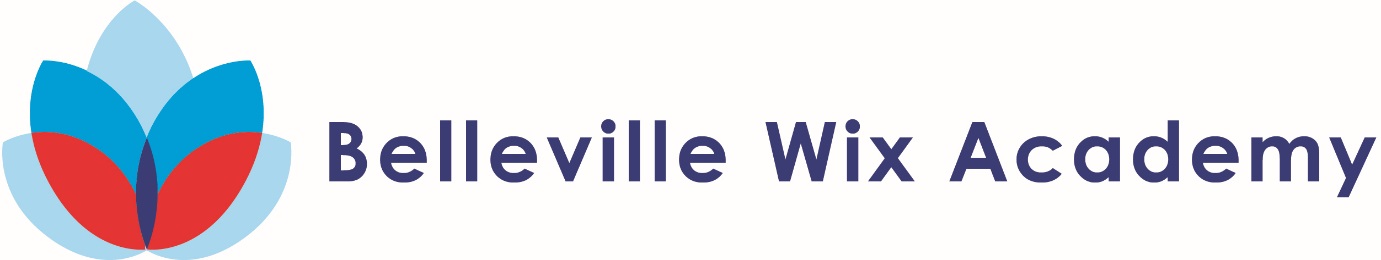 Reception Mother’s Day 2018-19Year 5 Art Day 2019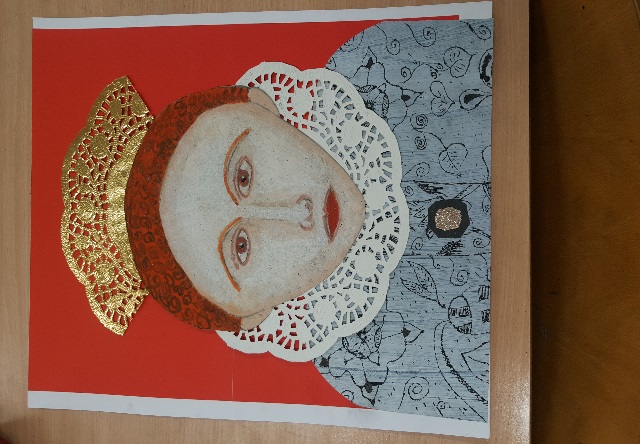 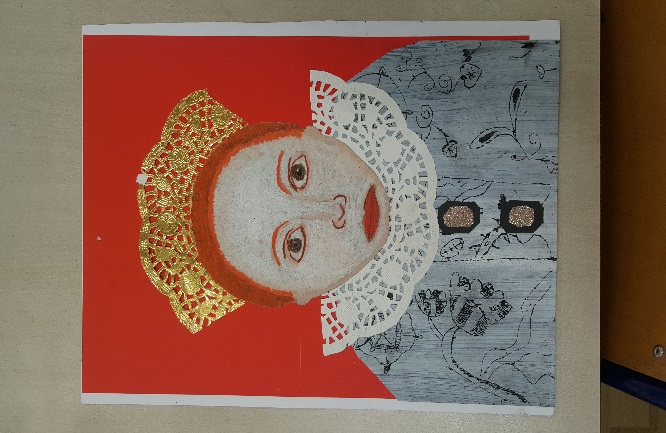 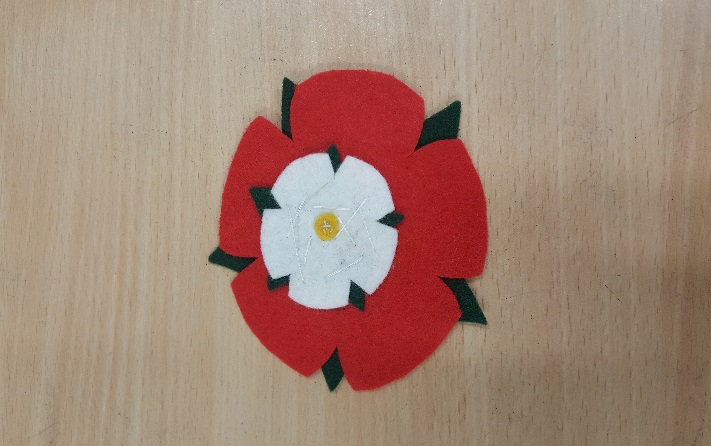 